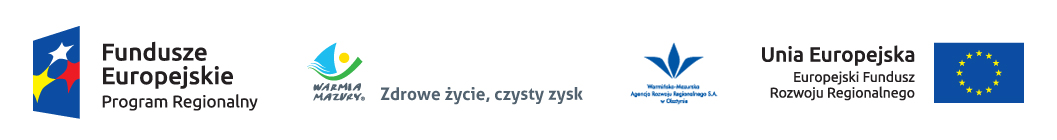 WARMIŃSKO-MAZURSKA AGENCJA ROZWOJU REGIONALNEGO S.A. W OLSZTYNIE 
jako Instytucja Pośrednicząca Regionalnego Programu OperacyjnegoWojewództwa Warmińsko-Mazurskiego na lata 2014- 2020ogłasza KONKURS NR RPWM.01.02.02-IP.03-28-001/16na dofinansowanie projektów ze środkówRegionalnego Programu Operacyjnego Województwa Warmińsko- Mazurskiego na lata 2014- 2020Z ZAKRESU: OSI PRIORYTETOWEJ 1 INTELIGENTNA GOSPODARKA WARMII I MAZURDziałanie 1.2 Innowacyjne firmyPoddziałanie 1.2.2 Współpraca biznesu z naukąNabór będzie przeprowadzony w trybie zamkniętym. Wartość kwoty przeznaczonej na dofinansowanie projektów w konkursie wynosi 29 052 785,00 EUR  co daje kwotę 128 590 531,68 PLN.Kody dotyczące wymiaru zakresu interwencji:062 - Transfer technologii i współpraca między uczelniami a przedsiębiorstwami, z korzyścią głównie dla MŚP101 - Finansowanie krzyżowe w ramach EFRR (wsparcie dla przedsięwzięć typowych dla EFS, koniecznych do zadowalającego wdrożenia części przedsięwzięć związanej bezpośrednio z EFRRMaksymalny poziom dofinansowania projektu ze środków Regionalnego Programu Operacyjnego Województwa Warmińsko-Mazurskiego na lata 2014-2020 wynosi:Minimalny wkład własny beneficjenta jako % wydatków kwalifikowalnychO dofinansowanie mogą ubiegać się: Schemat A i B	Przedsiębiorstwa (MŚP); 
Konsorcja: przedsiębiorstw, IOB, podmiotów sektora naukowo  badawczego, uczelni, przy czym liderem konsorcjum musi być przedsiębiorstwo ;Schemat C	Przedsiębiorstwa MŚP i duże; Konsorcja: przedsiębiorstw, IOB, podmiotów sektora naukowo-badawczego, uczelni, przy czym liderem konsorcjum musi być przedsiębiorstwo. W niniejszym Poddziałaniu dopuszczalne jest aplikowanie o środki przez duże przedsiębiorstwa, pod warunkiem wykazania przez Beneficjenta mechanizmu zapewnienia dyfuzji wyników prowadzonej działalności badawczo-rozwojowej do gospodarki regionu oraz zapewnienia, że wkład finansowy z funduszy nie spowoduje znacznego ubytku liczby miejsc pracy w istniejących lokalizacjach na terytorium UE.Minimalna wartość projektu:Schemat A – nie dotyczy, Schemat B – 50 000,00 PLN, Schemat C – 260 000,00 PLNMaksymalna wartość projektu: Schemat A,B i C – nie dotyczyMinimalna wartość wydatków kwalifikowalnych projektu:Schemat A – nie dotyczy, Schemat B – 50 000,00 PLN, Schemat C – 260 000,00 PLNMaksymalna wartość wydatków kwalifikowalnych projektu:Schemat A – 50 000,00 PLN, Schemat B – 260 000,00 PLN, Schemat C – 10 000 000,00 PLNPrzewidziane do wsparcia typy projektów: Schemat A: „Bon na nawiązanie współpracy” – instrument polegający na finansowaniu dotacyjnym projektów mających na celu zakup usług B+R oraz usług doradczych związanych z B+R.Działanie służy wspomaganiu inicjowania współpracy w obszarze B+R pomiędzy przedsiębiorstwami a naukowcami/ podmiotami oferującymi usługi naukowe i badawczo-rozwojowe, zarówno z jak i spoza regionu oraz z innych krajów UE. Zakres merytoryczny współpracy może dotyczyć takich działań jak: wykonanie badań, wsparcie rozwoju technologii lub produktu na wstępnym etapie jego opracowywania, przygotowanie do komercjalizacji wyników prac B+R. Zakładanym rezultatem projektu. powinno być wywoływanie współpracy pomiędzy wnioskodawcą i sektorem naukowobadawczym. Efektem współpracy powinno być rozwiązanie określonego problemu, prowadzące do rozwoju firmy i w perspektywie zapewniające podniesienie jej innowacyjności. Przykładowymi projektami mogą być: dopracowanie nowego produktu lub technologii, pomoc doradcza we wdrożeniu nowej technologii, badanie wyrobu na zgodność z normą. Środki wsparcia w ramach niniejszego działania są przeznaczone na finansowanie usług badawczo-rozwojowych realizowanych przez naukowców/ podmioty oferujące usługi naukowe i badawczo-rozwojowe.Schemat B: „Bon na rozwój współpracy poprzez projekty B+R” – dotacje przeznaczone na rozwój nowych lub udoskonalenie obecnie oferowanych i wykorzystywanych produktów/ usług/ technologii, przygotowanie do uzyskania akredytacji i certyfikacji, proces akredytacji i certyfikacji oraz proces uzyskiwania ochrony praw własności intelektualnej, z wyłączeniem kosztów postępowań sądowych.Działanie pozwala na finansowanie projektów badawczych i badawczo-rozwojowych mających na celu rozwój nowych lub doskonalenie obecnie oferowanych i wykorzystywanych produktów/usług/technologii, przygotowanie do uzyskania i pozyskanie certyfikacji oraz uzyskanie ochrony praw własności intelektualnej. Beneficjent może zdecydować o zakupie usług badawczych, technologii i wiedzy, zarówno od naukowców/ podmiotów oferujących usługi badawczo-rozwojowe z regionu, jak i spoza regionu oraz z innych krajów UE. Wsparcie jest przeznaczone na finansowanie prac B+R, mogących obejmować prace realizowane przez pracowników firmy i/lub przez zewnętrzny podmiot oferujący usługi B+R/ naukowca, której udział jest obligatoryjny.Schemat C: „Kontrakt B+R” – dofinansowanie dużych przedsięwzięć badawczo-rozwojowych do etapu pierwszej produkcji włącznie. Działanie pozwala na finansowanie dużych projektów badawczo-rozwojowych połączonych z wdrożeniem uzyskanych wyników. Część B+R (etap I) musi obejmować badania mające na celu rozwój nowych technologii i/lub produktów. Część wdrożeniowa (etap II) obejmuje wdrożenie uzyskanych wyników do etapu pierwszej produkcji włącznie, która oznacza pierwsze wdrożenie przemysłowe polegające na zwiększeniu skali linii pilotażowych lub zakupie/ wytworzeniu pierwszych w swoim rodzaju urządzeń i obiektów, obejmujące etapy następujące po uruchomieniu linii pilotażowej użytej do fazy testowania. Pierwsza produkcja nie obejmuje produkcji masowej ani działalności handlowej. Zakłada się, że dofinansowanie uzyskać będą mogły przedsięwzięcia obejmujące pierwszą produkcję poprzedzoną wcześniejszymi etapami (prace rozwojowe, faza demonstracji, walidacji) Projekty dotyczące wyłącznie pierwszej produkcji nie będą kwalifikowane. Beneficjenci dokonują zakupu usług badawczych, technologii i wiedzy w jednostkach B+R lub od zespołów badawczo-rozwojowych. Opracowane rozwiązanie musi być unikalne i innowacyjne. Jednostki B+R, zespoły badawczo-rozwojowe i firmy współpracujące z jednostkami badawczymi mogą pochodzić z regionu, jak i spoza regionu, w tym z innych krajów UE. W ramach części wdrożeniowej finansowane mogą być zakupy środków trwałych niezbędnych do wdrożenia wypracowanego rozwiązania oraz zakupy wyposażenia laboratoryjnego. We wniosku o dofinansowanie projektu w ramach Poddziałania 1.2.2 beneficjent zobligowany jest do wykazania, że przeprowadził analizę rynku w celu konkurencyjnego wyboru Wykonawcy spełniającego wymagania określone w kryteriach wyboru projektów.W przypadku wsparcia stanowiącego pomoc publiczną, udzielaną w ramach realizacji programu, znajdą zastosowanie właściwe przepisy prawa wspólnotowego i krajowego a wsparcie udzielone zostanie na podstawie Rozporządzenia Komisji (UE) nr 651/2014 z dnia 17 czerwca 2014 r. uznające niektóre rodzaje pomocy za zgodne z rynkiem wewnętrznym w zastosowaniu art. 107 i 108 Traktatu [GBER]; Rozporządzenia Komisji (UE) nr 1407/2013 z dnia 18 grudnia 2013 r. w sprawie stosowania art. 107 i 108 Traktatu o funkcjonowaniu Unii Europejskiej do pomocy de minimis; Rozporządzenia Ministra Infrastruktury i Rozwoju w sprawie udzielania pomocy na badania podstawowe, badania przemysłowe, eksperymentalne prace rozwojowe oraz studia wykonalności w ramach regionalnych programów operacyjnych na lata 2014-2020; Rozporządzenia Ministra Infrastruktury i Rozwoju z dnia 3 września 2015 r. w sprawie w sprawie udzielania regionalnej pomocy inwestycyjnej w ramach regionalnych programów operacyjnych na lata 2014-2020; Rozporządzenie Ministra Infrastruktury i Rozwoju z dnia 19 marca 2015 r. w sprawie udzielania pomocy de minimis w ramach regionalnych programów operacyjnych na lata 2014-2020.Kryteria wyboru projektów wskazane są w dokumencie: Szczegółowy opis osi priorytetowej 1 Inteligentna Gospodarka Warmii i Mazur Regionalnego Programu Operacyjnego Województwa Warmińsko- Mazurskiego na lata 2014- 2020. Termin, miejsce i forma składania wniosków o dofinansowanie: Wniosek o dofinansowanie projektu wraz z załącznikami należy złożyć osobiście, listem poleconym, za pośrednictwem posłańca lub kuriera (liczy się data wpływu) w Warmińsko-Mazurskiej Agencji Rozwoju Regionalnego S.A. w Olsztynie, Plac Gen. Józefa Bema 3, 10-516 Olsztyn, sekretariat, I piętro, pok. 114, w formie papierowej w 2 egzemplarzach oraz w wersji elektronicznej (na płycie CD/ innym nośniku elektronicznym). Ponadto, wypełniony wniosek w wersji elektronicznej należy przesłać za pomocą systemu informatycznego LSI MAKS 2, dostępnego na stronie internetowej www.rpo.warmia.mazury.pl, używając funkcji: „wyślij wniosek” (odnośnik: maks 2, Lokalny System Informatyczny). Termin składania wniosków: od 30 sierpnia 2016 r. do 30 września 2016 r. 
w godzinach 7.30 – 15.30Ostateczny termin składania wniosków upływa 30 września 2016 r. o godz. 15.30. Wnioski, które wpłyną po terminie będą rejestrowane, natomiast nie będą podlegały weryfikacji wymogów formalnych i pozostawione będą bez rozpatrzenia. Rozstrzygnięcie konkursu nastąpi w grudniu 2016 r. Instytucja Pośrednicząca zastrzega możliwość zmiany terminu rozstrzygnięcia konkursu. Kolejność składania wniosków o dofinansowanie nie będzie brana pod uwagę przy podejmowaniu decyzji 
o udzieleniu dofinansowania w Poddziałaniu 1.2.2 Współpraca biznesu z nauką.Sposób i miejsce udostępnienia regulaminu konkursu: Informacje dotyczące zasad przygotowania i składania wniosków o dofinansowanie projektów oraz procedury przebiegu konkursu (w tym procedury odwoławczej) zawiera Regulamin konkursu nr RPWM.01.02.02-IP.03-28-001/16 w ramach Regionalnego Programu Operacyjnego Województwa Warmińsko-Mazurskiego na lata 2014-2020, Oś priorytetowa 1 Inteligentna Gospodarka Warmii i Mazur, Działanie 1.2 Innowacyjne firmy, Poddziałanie 1.2.2 Współpraca biznesu z nauką wraz z załącznikami (m. in. wzór wniosku o dofinansowanie projektu oraz wzór umowy o dofinansowanie projektu). Regulamin konkursu udostępniany jest w formie elektronicznej na stronie internetowej Programu: www.rpo.warmia.mazury.pl/ (odnośnik: Zobacz ogłoszenia i wyniki naborów wniosków), Portalu Funduszy Europejskich: www.funduszeeuropejskie.gov.pl, WMARR S.A.: www.wmarr.olsztyn.plPełna dokumentacja związana z konkursem nr RPWM.01.02.01-IP.03-28-001/16 znajduje się na stronie internetowej Programu: www.rpo.warmia.mazury.pl, Portalu Funduszy Europejskich: www.funduszeeuropejskie.gov.pl oraz WMARR S.A. www.wmarr.olsztyn.plBadania przemysłoweEksperymentalne prace rozwojoweStudium WykonalnościInfrastruktura B+RMałe przedsiębiorstwo70%45%70%70%Średnie przedsiębiorstw60%35%60%60%Duże przedsiębiorstwo50%25%50%50%Badania przemysłoweEksperymentalne prace rozwojoweStudium WykonalnościInfrastruktura B+RMałe przedsiębiorstwo30%55%30%30%Średnie przedsiębiorstw40%65%40%40%Duże przedsiębiorstwo50%75%50%50%